2024 Dominica Holidays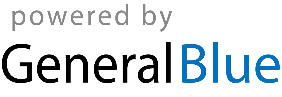 Dominica 2024 CalendarDominica 2024 CalendarDominica 2024 CalendarDominica 2024 CalendarDominica 2024 CalendarDominica 2024 CalendarDominica 2024 CalendarDominica 2024 CalendarDominica 2024 CalendarDominica 2024 CalendarDominica 2024 CalendarDominica 2024 CalendarDominica 2024 CalendarDominica 2024 CalendarDominica 2024 CalendarDominica 2024 CalendarDominica 2024 CalendarDominica 2024 CalendarDominica 2024 CalendarDominica 2024 CalendarDominica 2024 CalendarDominica 2024 CalendarDominica 2024 CalendarJanuaryJanuaryJanuaryJanuaryJanuaryJanuaryJanuaryFebruaryFebruaryFebruaryFebruaryFebruaryFebruaryFebruaryMarchMarchMarchMarchMarchMarchMarchSuMoTuWeThFrSaSuMoTuWeThFrSaSuMoTuWeThFrSa12345612312789101112134567891034567891415161718192011121314151617101112131415162122232425262718192021222324171819202122232829303125262728292425262728293031AprilAprilAprilAprilAprilAprilAprilMayMayMayMayMayMayMayJuneJuneJuneJuneJuneJuneJuneSuMoTuWeThFrSaSuMoTuWeThFrSaSuMoTuWeThFrSa12345612341789101112135678910112345678141516171819201213141516171891011121314152122232425262719202122232425161718192021222829302627282930312324252627282930JulyJulyJulyJulyJulyJulyJulyAugustAugustAugustAugustAugustAugustAugustSeptemberSeptemberSeptemberSeptemberSeptemberSeptemberSeptemberSuMoTuWeThFrSaSuMoTuWeThFrSaSuMoTuWeThFrSa1234561231234567789101112134567891089101112131414151617181920111213141516171516171819202121222324252627181920212223242223242526272828293031252627282930312930OctoberOctoberOctoberOctoberOctoberOctoberOctoberNovemberNovemberNovemberNovemberNovemberNovemberNovemberDecemberDecemberDecemberDecemberDecemberDecemberDecemberSuMoTuWeThFrSaSuMoTuWeThFrSaSuMoTuWeThFrSa1234512123456767891011123456789891011121314131415161718191011121314151615161718192021202122232425261718192021222322232425262728272829303124252627282930293031Jan 1	New Year’s DayFeb 12	Carnival MondayFeb 13	Carnival TuesdayMar 29	Good FridayMar 31	Easter SundayApr 1	Easter MondayMay 1	Labour DayMay 19	PentecostMay 20	Whit MondayAug 5	Emancipation DayNov 4	Independence DayNov 5	National Day of Community ServiceDec 25	Christmas DayDec 26	Boxing Day